Tabellenboek Microsoft WordSamengesteld door It’s Public, oktober 2021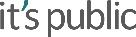 Header 1Header 2Header 3TekstTekstTekstTekstTekstTekst	TekstTekstTekstTekstTekstTekstTekstTekstTekstTekstTekstTekstTekstTekst TekstTekstTekst TekstTekstTekst TekstHeader 1Header 2Header 3TekstTekstTekstHeaderHeaderHeaderTekst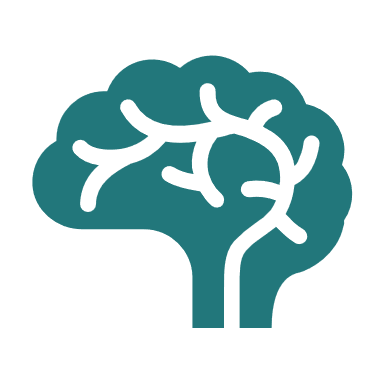 Tekst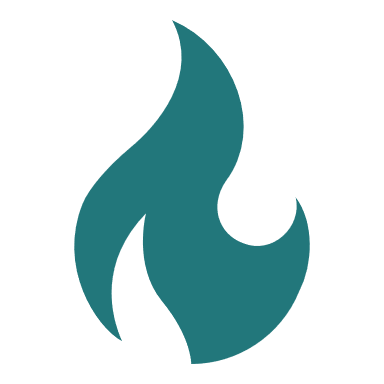  Tekst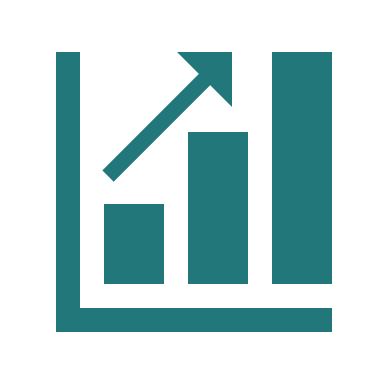 Tekst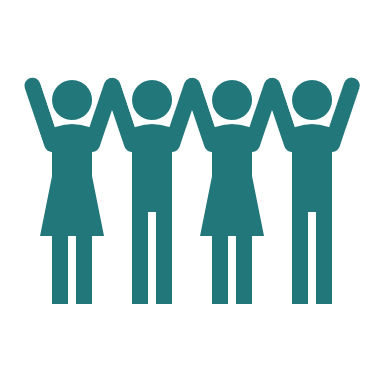 Tekst Tekst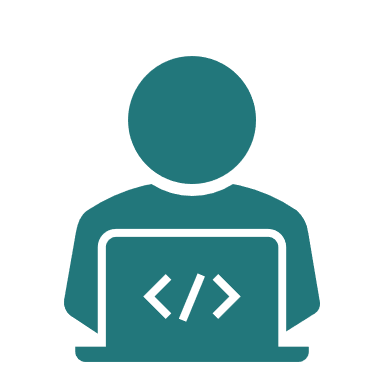 Header 1Header 1Header 2 TekstTekstTekstTekst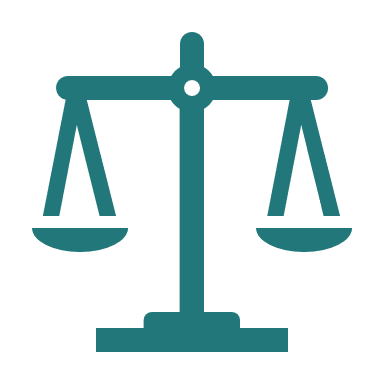 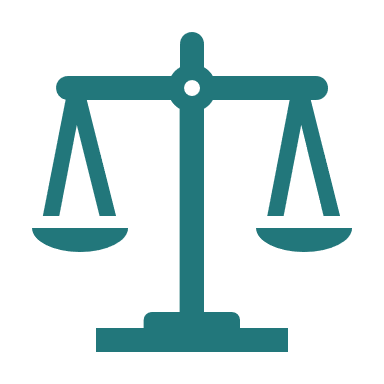 TekstTekstTekst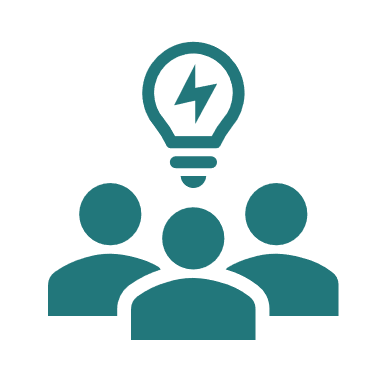 TekstTekstWerkplaatsTekstTekstHeaderHeaderHeaderHeaderTekstTekstTekstTekstTekstTekstTekstTekst TekstTekstTekstTekstTekstTekstTekstTekstTekstTekst